余宏杰一、个人简介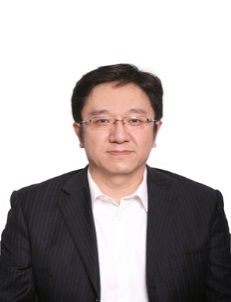 余宏杰，男，中国疾病预防控制中心传染病监测预警重点实验室，常务副主任，博士生导师。获国家自然基金委“杰出青年基金”资助、教育部“长江学者特聘教授”、 人社部“万人计划科技创新领军人才”、人社部“国家百千万人才工程”、科技部“中青年科技创新领军人才”、国家卫计委“突出贡献中青年专家”、“树兰医学青年奖”。二、主要研究方向长期从事传染病流行病学研究，研究领域主要是针对严重威胁全球公共卫生安全和我国人民健康的新发、重大传染病，包括Ebola、禽流感、手足口病、登革热、狂犬病、布鲁氏杆菌病、季节性流感、肺炎链球菌和流感嗜血杆菌病等，运用经典流行病学、传染病学、现代统计学、地理信息学、生态学和卫生经济学等多学科交叉技术，研究其传播动力学、流行病学参数、疾病负担、干预措施评价，以及疫苗的效力、效果、安全性和卫生经济学评价等。三、代表性科研项目四、代表性论文、成果（2011年以来）序号项 目名 称项目来源起止
时间科研经费本人角色1传染病流行病学国家自然科学基金委“杰出青年基金”2016.1-2020.12400万主持2基于人群的儿童肠道病毒enterovirus 71和coxsackievirus A16 感染的血清流行病学前瞻性研究国家自然科学基金委“面上项目”2015.1-2018.1270万主持3预防及治疗婴幼儿重症手足口病公共卫生干预措施的研究法国巴斯德研究所2015.5-2018.471.3万主持4黑热病、疟疾与病毒性出血热综合防治技术研究科技部“国家科技支撑计划”2014.1-2016.12380万主持5扩大季节性流感疫苗政策研究美国疾病预防控制中心2013.9-2016.8450万主持6肠道病毒所致手足口病的后遗症研究牛津大学2013.1-2014.1298.45万主持7中国流感大流行间期流感季节性和地理分布特征研究美国国立卫生研究院2009.9-2010.662.65万主持8中国季节性流感疫苗使用情况研究世界卫生组织2009.1-2010.12102万主持9肺炎链球菌病流行病学与病原学研究日本国立传染病研究所2011.7-2015.636.69万主持序号成果名称成果颁奖部门及奖励类别、等级
或发表刊物单位、时间本人排名1Effect of closure of live poultry markets on poultry-to-person transmission of avian influenza A H7N9 virus: an ecological study The Lancet, 2014第一作者2Comparative epidemiology of human infections with avian influenza A H7N9 and H5N1 viruses in China: a population-based study of laboratory-confirmed casesThe Lancet, 2013通讯作者3Human infection with avian influenza A H7N9 virus: an assessment of clinical severity The Lancet, 2013第一作者4Global epidemiology of avian influenza A (H5N1) virus infection in humans, 1997 – 2015: a systematic review and meta-analysisThe Lancet Infectious Diseases, 2016通讯作者5Interventions to reduce zoonotic and pandemic risks from avian influenzaThe Lancet Infectious Diseases, 2016通讯作者6Hand, foot, and mouth disease in China, 2008-12: an epidemiological study The Lancet Infectious Diseases, 2014通讯作者7Detection of mild to moderate influenza A/H7N9 infection by China's national sentinel surveillance system for influenza-like illness: case seriesBMJ, 2013通讯作者8Routine pediatric enterovirus 71 vaccination in China: a cost-effectiveness analysisPLoS Medicine, 2016通讯作者9Hand, foot, and mouth disease in China: modelling epidemic dynamics of enterovirus serotypes and implications for vaccinationPLoS Medicine, 2016通讯作者10Characterization of Regional Influenza Seasonality Patterns in China and Implications for Vaccination Strategies: Spatio-Temporal Modelling of Surveillance DataPLoS Medicine, 2013第一作者11Predicting the risk of avian influenza A H7N9 infection in live-poultry markets across AsiaNature Communications, 2014通讯作者12流感时空变化规律、疾病负担和干预措施效果研究北京市政府，北京市科技进步奖一等奖，2015排名第一13流感传播动力学、疾病负担和疫苗保护效果研究中华医学会，中华医学科技奖三等奖，2015排名第一14人感染高致病性禽流感H5N1的流行病学研究及应用北京市政府，北京市科技进步奖三等奖，2014排名第一15我国2009年甲型H1N1流感大流行的流行病学和防控策略研究及应用中华预防医学会，中华预防医学会科学技术奖二等奖， 2013排名第三16我国甲型H1N1流感大流行的流行病学和防控策略研究及应用中华医学会，中华医学科技奖三等奖，2013排名第三